……………….HALİL AKYÜZ ORTAOKULU 5. SINIFLAR SOSYAL BİLGİLER DERSİ II. DÖNEM  III. YAZILI SINAVIAŞAĞIDAKİLERİ EŞLEŞTİRİNİZ. (8x2=16 puan)Aşağıdaki yöneticilerin nerelerde çalıştıklarını yazınız. (30 puan)Aşağıda sağ ve soldaki kutular içinde yer alan yazılı ve yazısız kuralları okuyunuz. Bu olayların ortadaki kutular içinde yer alan hangi kuralla ilgili olduğunu bulup yanlarındaki güneşin içine ilgili olduğu numarayı yazınız. (15 Puan)AŞAĞIDAKİ ÇOKTAN SEÇMELERİ YAPINIZ.(16x2,43puan)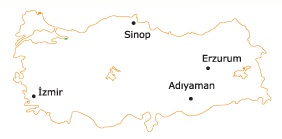 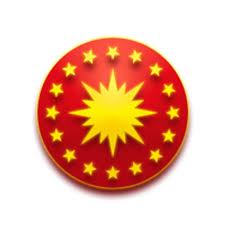 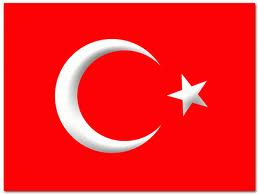 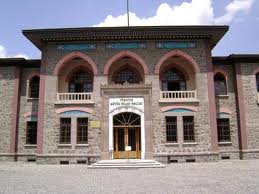 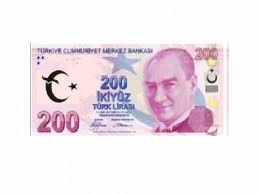 1.Unesco tarafından ‘Dünya Kültür Mirası’       Yukarıdakilerden kaç tanesi bağımsızlığımı-listesinde olan Nemrut Dağı haritadaki hangi      zın sembolüdür?ilimizde bulunur?                                                 A)II               B)I                C)III            D)IVA)İzmir                   B)Erzurum                           
C)Adıyaman           D) Sinop                              8.Anayasamız ‘yürütme yetki ve görevini’                                                                                         Hangi kuruma vermiştir? 2.Evlerin kapı,pencere ve mobilya işlerini         A)TBMM                  B)Sivil Toplum K. yapan Cem’in babası aşağıdaki mesleklerden    C)Bağımsız Mahkemelere     D)Başbakanhangisini yapmaktadır?A)Ormancı              B)Marangoz                        9.Kış mevsiminde Ankara’dan Mersin’e giden
C)Kapıcı                 D)Oduncu                            kişi bavulunu hazırlarken aşağıdakilerden                                                                              yanına hangisini almaz?                                                                            A)Yün kazak     B)Mont     C)Tişört    D)Hırka                                                                                                                                                                             3. Yandaki fotoğrafta hangi    10.Yeryüzünün herhangi bir yerinde hava olay-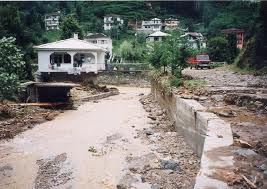 doğal afet anlatılmaktadır?                                 larına bağlı olarak gerçekleşen uzun yıllarınA)Deprem               B)Erozyon                          ortalamasına____________denir. C)Çığ                      D)Sel                                   Yukarıdaki cümlede boş bırakılan yere                                                                             aşağıdakilerden hangisi gelmelidir?                               4.Yaşanılan bölge dikkate alındığında aşağıda- A)Hava Durumu             B)İklimki bölgelerden hangisinde deniz balıkçılığı        C)Hava                           D)Yıllık Ortalamayapılmaz?                                                             A)Ege Bölgesi             B)Akdeniz Bölgesi        11.Yurdumuzda yaşayan uygarlıklardan kalmışC)Doğu A. Bölgesi     D)Marmara Bölgesi        bir çok tarihi eserler vardır?                                                                            Aşağıdakilerden hangisi bu eserlerden biri de-                              5.                                                                         ğildir?                                                                            A)Kız Kulesi   B)Tac Mahal C)Ayasofya D)Efes A.K.       12. 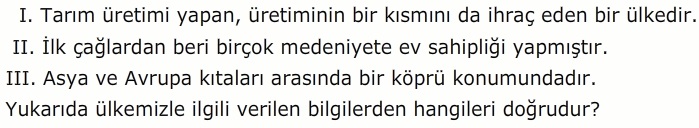 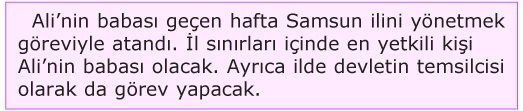 A) Yalnız I                 B) I ve II                          Bu ifadeye göre Ali’nin babasının görevi 
C) II ve III                  D) I- II- III                       nedir?6.Aşağıdakilerden hangisi tüm dünya             A)Kaymakam                    B)Başbakan çocuklarının isteklerinden biri değildir?        C)Vali                                  D)Muhtar 
a) Savaş                 b) Barış c) Mutluluk           d) Sevgi13. En fazla ithalat ve ihracat yaptığmız ülke aşağıdakilerden hangisidir?a. Almanya                           b.Arjantin
c. Tanzanya                          d. İngiltere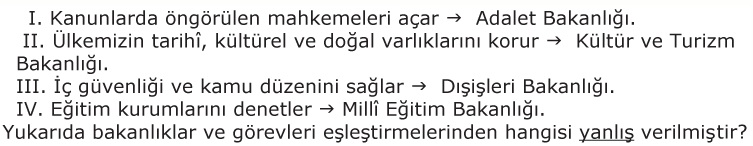 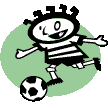 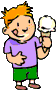    A) I          B) II         C) III        D) IV15- 1.Soyadı Kanunu’nun kabulü                 2-Medeni Kanunu’nun kabulü        3. Aşar vergisinin kaldırılması               4- Kadınlara seçme ve seçilme hakkı verilmesi Verilen inkılâplar aşağıdaki ilkelerden hangisi doğrultusunda gerçekleşmiştir?A) Laiklik                  B) Cumhuriyetçilik               C) Milliyetçilik               D) Halkçılık 16-Atatürk’ün ‘’Bilim ve teknolojinin dışında rehber aramak bilgisizliktir.’’ Sözüyle anlatmak istediği hangisidir?   A) Bilim ve teknolojiyi istersek kullanmalıyız    B) Bilim ve teknolojiden uzak kalmalıyız C) Bilim ve teknoloji her zaman kullanmalıyız   D) Bilimin dışında rehber aramamalıyız                                                                                  NİSAN ÖZTÜRK                                                                        SOSYAL BİLGİLER ÖĞRT.AD :…………………………..SOYADI:………………………..SINIF:……………………………NO:……………………………….    1Millet adına yasa çıkaran kurumİçişleri Bakanlığı   2 Başbakanı atar ve istifasını kabul eder.Kaymakam   3  Merkezi yönetimin ilçedeki temsilcisiYerel Yönetim   4 Ülke içinde güvenliği sağlayan bakanlık.TBMM   5Devlet işlerinin başkentten yönetilmesi.Yargı    6 Devletin temek kanunu.Cumhurbaşkanı     7Yasalara uyulup uyulmadığını denetleyen birim.Merkezi Yönetim    8Muhtarlık ve Belediye Başkanlığı birimleri.AnayasaMUHTAR VALİKAYMAKAM